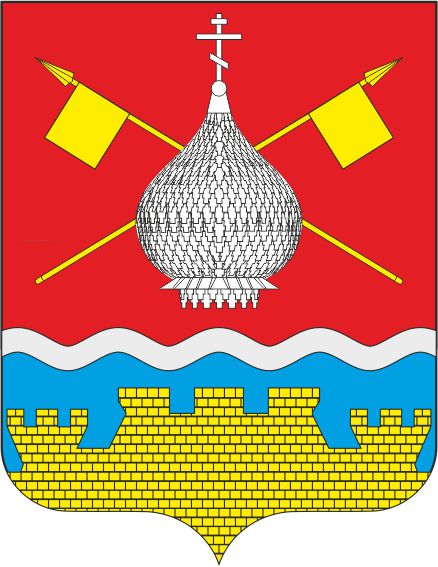 РОССИЙСКАЯ ФЕДЕРАЦИЯРОСТОВСКАЯ ОБЛАСТЬАДМИНИСТРАЦИЯ КРАСНОЯРСКОГО СЕЛЬСКОГО ПОСЕЛЕНИЯРАСПОРЯЖЕНИЕ11.10.2021                                        № 120                                  ст.  КрасноярскаяО внесение изменений в распоряжениеАдминистрации Красноярского сельскогопоселения от 30.12.2020 №145«Об утверждении плана реализации муниципальной программы Красноярского сельского поселения «Обеспечение качественными жилищно-коммунальными услугами населения на 2019-2030 годы» на 2021 год»Во исполнении постановления Администрации Красноярского сельского поселения от 12.11.2018 №184 «Об утверждении Порядка разработки, реализации и оценки эффективности муниципальных программ Красноярского сельского поселения Цимлянского района на 2019-2030 годы»:, решения Собрания депутатов Красноярского сельского поселения от 10.08.2021 №178 «О внесение изменений в решение Собрания депутатов Красноярского сельского поселения от 25.12.2020 года №147 «О бюджете  Красноярского сельского поселения Цимлянского района на 2021 год и на плановый период 2022 и 2023 годов»»:1. Внести изменения в распоряжение Администрации Красноярского сельского поселения от 30.12.2020 №145 "Об утверждении плана реализации муниципальной программы Красноярского сельского поселения «Обеспечение качественными жилищно-коммунальными услугами населения на 2019-2030 годы» на 2021 год», изложив приложение в новой редакции, согласно приложению к данному распоряжению.2. Контроль за выполнением возложить на главного специалиста по ЖКХ Администрации Красноярского сельского поселения.Глава Администрации Красноярского сельского поселения                                Е.А. ПлутенкоПриложение к распоряжению Администрации Красноярского сельского поселенияот 11.10.2021  №120Планреализации муниципальной программы Красноярского сельского поселения«Обеспечение качественными жилищно-коммунальными услугами населения на 2019-2030 годы» на 2021 год№ п/пНомер и наименованиеОтветственный исполнитель, соисполнитель, участник (должность/ ФИО) Результатреализации(краткое описание)Результатреализации(краткое описание)Фактическая дата начала
реализацииФактическая дата начала
реализацииФактическая дата окончания
реализации, 
наступления 
контрольного 
событияРасходы бюджета на реализацию муниципальной программы, тыс. рублейРасходы бюджета на реализацию муниципальной программы, тыс. рублейРасходы бюджета на реализацию муниципальной программы, тыс. рублейРасходы бюджета на реализацию муниципальной программы, тыс. рублейРасходы бюджета на реализацию муниципальной программы, тыс. рублейРасходы бюджета на реализацию муниципальной программы, тыс. рублейРасходы бюджета на реализацию муниципальной программы, тыс. рублейРасходы бюджета на реализацию муниципальной программы, тыс. рублей№ п/пНомер и наименованиеОтветственный исполнитель, соисполнитель, участник (должность/ ФИО) Результатреализации(краткое описание)Результатреализации(краткое описание)Фактическая дата начала
реализацииФактическая дата начала
реализацииФактическая дата окончания
реализации, 
наступления 
контрольного 
событиявсегофедеральный бюджетфедеральный бюджетобластной бюджетобластной бюджетместный бюджетместный бюджет1.2.3.4.5.5.6.6.7.7.8.8.9910101Подпрограмма 1 «Создание условий для обеспечения качественными коммунальными услугами населения»Главный специалист Администрации Красноярского сельского поселения Комплексное решение вопросов, связанных с организацией уличного освещения, повышением качества жизни населения на территории поселения01.01.202101.01.202131.12.202131.12.20211320,61320,60,00,00,00,01320,61320,62Основное мероприятие 1.1. Мероприятия по обслуживанию сетей уличного освещенияГлавный специалист Администрации Красноярского сельского поселения Повышение удовлетворенности населения Красноярского сельского поселения уровнем освещенности;поддержание сетей уличного освещения 01.01.202101.01.202131.12.202131.12.20211320,61320,60,00,00,00,01320,61320,63Подпрограмма 2: «Благоустройство населенных пунктов Красноярского сельского поселения»Главный специалист Администрации Красноярского сельского поселения Совершенствование системы комплексного  благоустройства и санитарного содержания населенных пунктов01.01.202101.01.202131.12.202131.12.20215726,95726,90,00,00,00,05726,95726,94Основное мероприятие 2.1. Расходы на организацию и содержание мест захороненияГлавный специалист Администрации Красноярского сельского поселения Наведение  и поддержание чистоты и порядка в местах захоронения территории поселения01.01.202101.01.202131.12.202131.12.2021782,7782,70,00,00,00,0782,7782,75ОМ 2.2. Мероприятия по повышению общего уровня благоустройства  территории поселения, организации сбора и вывоза ТКО, озеленения населенных пунктовГлавный специалист Администрации Красноярского сельского поселения Повышение удовлетворенности населения Красноярского сельского поселения организацией благоустройства, улучшение экологической обстановки, улучшение эстетического вида территории поселения01.01.202101.01.202131.12.202131.12.20214919,24919,20,00,00,00,04919,24919,26Основное мероприятие 2.3 Развитие материальной базы муниципального образования в сфере обращения  с твердыми коммунальными отходами, включая приобретение спец. техники Главный специалист Администрации Красноярского сельского поселения Повышение охвата населения планово-регулярной системой сбора и вывоза твердых бытовых отходов, сокращение количества несанкционированных мест размещения ТКО01.01.202101.01.202131.12.202131.12.20210,00,00,00,00,00,00,00,07Основное мероприятие 2.4. Прочие мероприятия по благоустройству Главный специалист Администрации Красноярского сельского поселения Повышение удовлетворенности населения Красноярского сельского поселения организацией благоустройства, улучшение экологической обстановки, улучшение эстетического вида территории поселения01.01.202101.01.202131.12.202131.12.202125,025,00,00,00,00,025,025,0